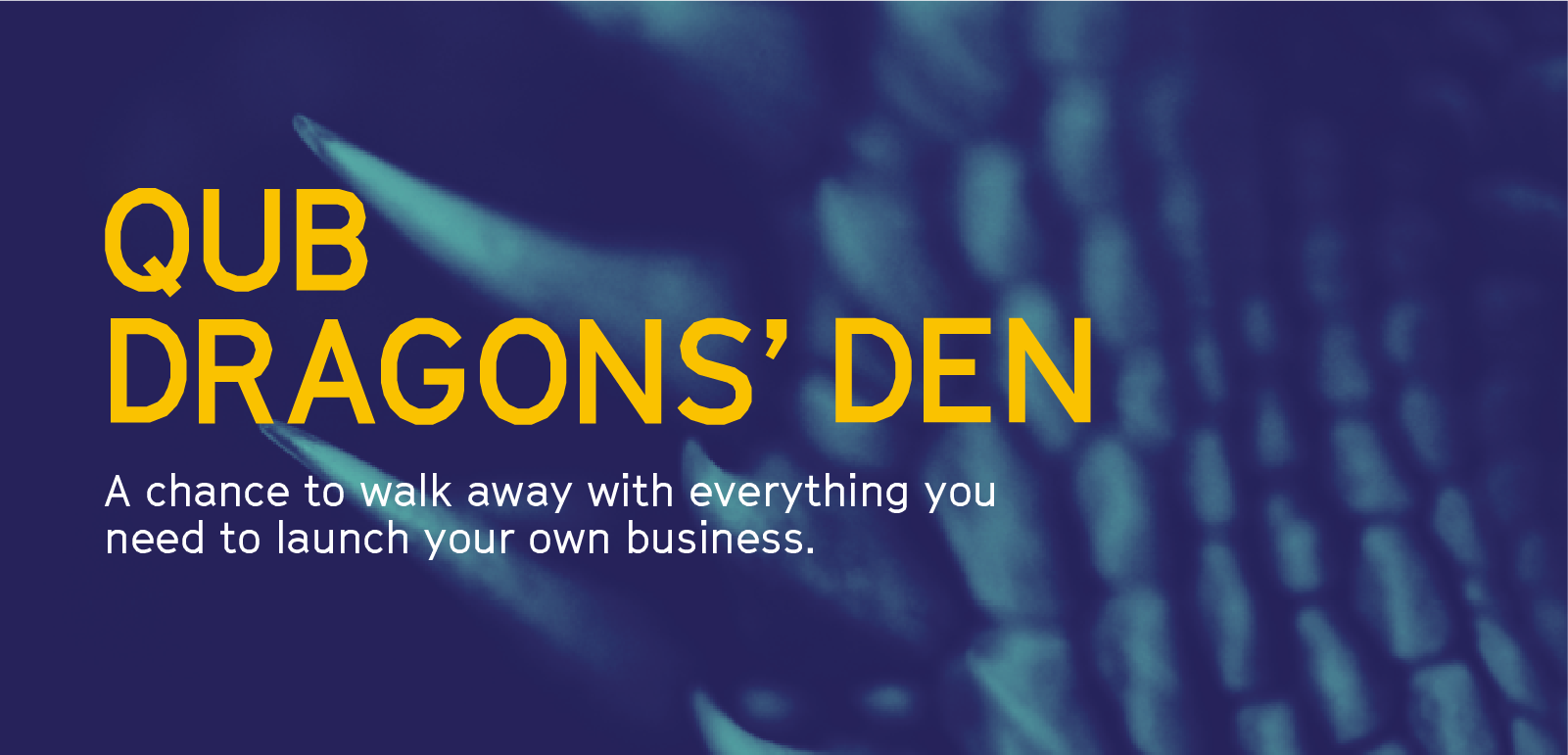 QUB Dragons’ Den Application FormAll completed application forms should be emailed to su.enterprise@qub.ac.uk by midnight on Monday 12 February, 2024.Please do NOT include any additional information or attachments with your application.Section A: Applicant InformationThe 2024 QUB Dragons’ Den programme is scheduled for following dates. Please let us know your availability for the following:Please note, if your application is successful, you will be required to attend the Quick Pitches and Final:Section B: Business InformationPlease note, this section has a total word limit of 2,000.Thank you for taking the time to complete this application form. All applicants will be contacted no later than Friday 16 February, 2024 regarding the outcome of their submission.Personal DetailsPersonal DetailsNameCourseYear of GraduationEmail AddressStudent NumberHow did you hear about us?Are you applying as part of a team? Yes/No If Yes - how many team members?Team member detailsPlease detail the Name, Student Number, Course and Email of any QUB team members below) i.e. John Green, 4012345, Music, j.green@qub.ac.ukAdditional DetailsAdditional DetailsHave you previously applied for Dragons’ Den?Y/NWould you like to receive information about other business events, programmes and opportunities through our Enterprise newsletter?Y/NIn order to shortlist and judge fairly, we may have to pass your application (including the ‘Personal Details’ section) onto our judges and sponsors.  Do we have permission to share this information?	Y/NDateI’m available! I’m not free… XConfidence & Influencing WorkshopWed 21 February, 2024 (1.30pm – 4.30pm)Pitching Skills WorkshopWed 28 February, 2024 (5.30pm – 7.30pm)Quick PitchesTues 5 March, 2024 (Time slots throughout the day)FinalWed 17 April, 2024 (Time slots throughout the day)Announcement of Winner/s at SU AwardsThursday 25 April, 2024 (evening)THE IDEA: What is the name of your business and what is your business idea?THE PROBLEM:  What problem/issue will your business idea solve?THE EVIDENCE: What evidence is there to prove that there’s a need for your product/service? I.e. market trends, statistics, research and potential customers.THE COMPETITION: Identify your key competitors and tell us how you will compete with them.THE MONEY: Outline the funding needed to start or develop your business.